Weekly Focus P2  Spelling pattern/words:Please see spelling in home learning pack for this weeks word list. Maths: Fractions – to recognise, find, name and sort halves and quartershttps://whiterosemaths.com/homelearning/year-1/See Sumdog for this weeks learning challengeChoose one of the spelling cards each day to help you learn your spelling words.Extra challengeCan you write a letter to a friend or family member using as many of your spelling words as you can?Nouns are naming words. They can be names of people, places or things. Look around your house or garden or when you are on a walk and write down all the nouns that you can find?t-l-1022-noun-hunt-activity-sheet-_ver_1Choose a book on Epic! and read it.  Can you recount the main events of the story in your own words and tell them to an adult.https://www.getepic.com/ or download the appClassroom code to access Ms King’s class: xrd6728Use a dice and the Roll A Spring Adventure Story activity sheet (attached) to create your own stories.  Can you write your story down so you can share it with others?t-tp-6526-roll-a-spring-adventure-story-activity-sheet- (1)  Spelling pattern/words:Please see spelling in home learning pack for this weeks word list. Maths: Fractions – to recognise, find, name and sort halves and quartershttps://whiterosemaths.com/homelearning/year-1/See Sumdog for this weeks learning challengeLesson 1 find a half (2)https://whiterosemaths.com/homelearning/year-1/Lesson 2 find a quarter (1) https://whiterosemaths.com/homelearning/year-1/Lesson 3 find a quarter (2) https://whiterosemaths.com/homelearning/year-1/Lesson 4 problem solving https://whiterosemaths.com/homelearning/year-1/Friday Maths challenge: https://whiterosemaths.com/homelearning/year-1/ Quote of the Week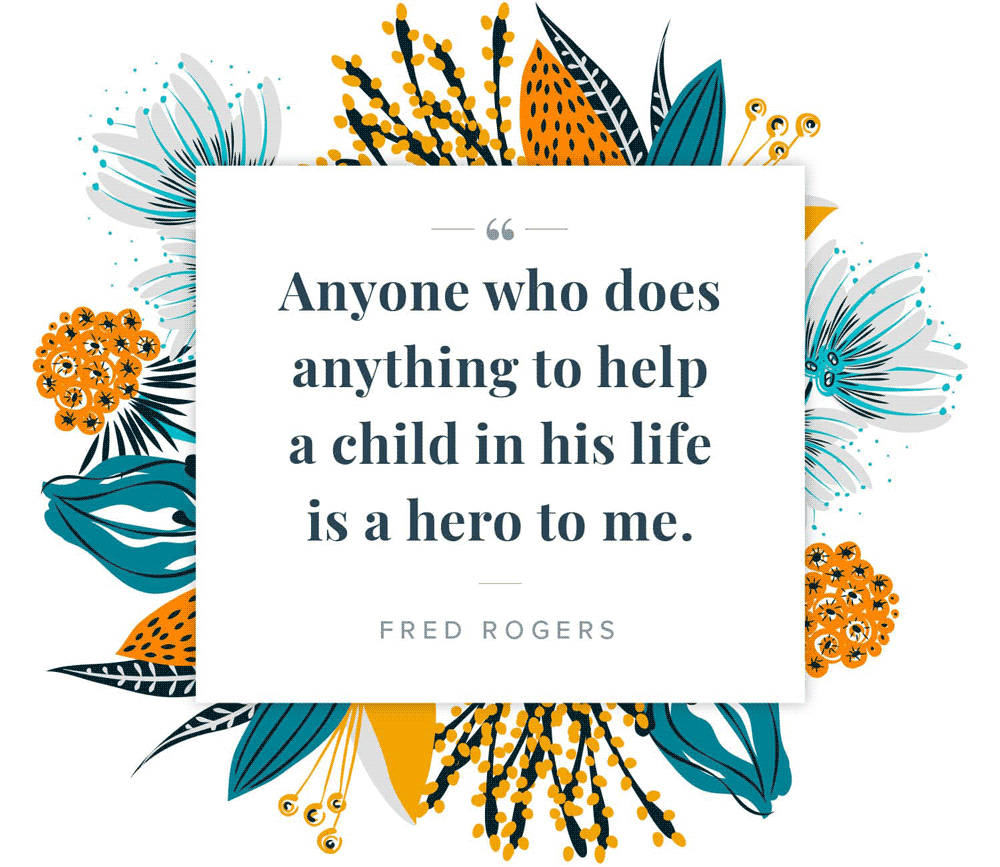 Thank you for the application I have received so far. I will be emailing successful candidates this week. Once you have received your email you could: Write or phone someone to tell them your exciting news.Meal time chat - Talk to your family what is the most important of these three things.Finding out about the sea creatures and sea.Looking after the sea creatures and sea.Telling others about the sea creatures and the sea.Follow the link and let us know your decision https://forms.office.com/Pages/ResponsePage.aspx?id=oyzTzM4Wj0KVQTctawUZKeU_rOVKTnxFs5Aoaw5NfDhUME5GODI5U0M2MTVQWDlVRVJKNkNORE9FNS4uDo you want to make a scuba outfit?  Have you a swimming mask/ bottle/string or ribbon…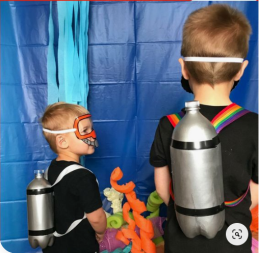 As we learn about the sea please keep all your work together. Use or make a folder, or keep it together some where safe.If you would like to make some sea animal masks then there are print off sheets here. If you do not have a printer then copy the picture onto some card and make. T-T-2924-Commotion-In-The-Ocean-Role-Play-Masks